تخطيط الدرس الثاني "مبنى القلب وعمله"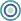 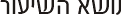 مبنى القلب وعملهمبنى القلب وعمله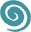 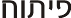 כתיבה ופיתוח دولت شطروبي  بإرشاد د.عبير عابد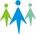 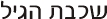 الصف الخامسالصف الخامس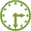 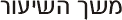  50 د 50 د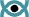 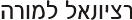 هذا هو الدرس الثاني من الوحدة التعليمية سيكون القسم الأول من الدرس عن مبنى القلب وذلك ليمهد للمعلم الطريق ليدخل بموضوع عمل القلب، سوف يعتمد المعلم على وسائل الايضاح وعلى الأفلام ليقرب لموضوع لذهن الطلاب، فموضوع الدرس غير محسوس. سيقسم الدرس لقسمين أولا شرح مبنى القلب ومن ثم الإنتقال لعمله وسيتضمن الدرس لعبة لتحفيز الطالب على التعلم وليتمكن من فهم المادة وليتيح للمعلم تقييم الطلاب.هذا هو الدرس الثاني من الوحدة التعليمية سيكون القسم الأول من الدرس عن مبنى القلب وذلك ليمهد للمعلم الطريق ليدخل بموضوع عمل القلب، سوف يعتمد المعلم على وسائل الايضاح وعلى الأفلام ليقرب لموضوع لذهن الطلاب، فموضوع الدرس غير محسوس. سيقسم الدرس لقسمين أولا شرح مبنى القلب ومن ثم الإنتقال لعمله وسيتضمن الدرس لعبة لتحفيز الطالب على التعلم وليتمكن من فهم المادة وليتيح للمعلم تقييم الطلاب.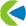   קישור למסמך הסטנדרטים במוט לביהס היסודי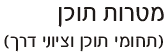 תחום תוכן: מדעי חיים. תחום משנה: האדם, בריאתו, התנהגותו ואיכות חייו.  סטנדרט תוכן: התלמידים יכירו מבנים בגוף האדם, יבינו עקרונות   הקשורים לתפקוד גוף אדם ופיתחו מודעות לצורך בשמירה ובקידום הבריאות ואיכות חיים.ציוני דרך: מערכת הדם, התלמידים יתארו את מבנה מערכת הדם: הלב (חדרים ועליות) וכלי הדם (עורקים, ורידים)أهداف في مجال المعرفة:أن يذكر الطالب مما يتكون القلب.أهداف في مجال التفكير:ان يلائم الطالب اجزاء القلب حسب توجيه المعلمان يستنتج الطالب على ماذا تدل نبضات القلبان يستنتج الطالب ما الذي يُمكّن القلب من الانبساط والانقباض.ان يميز الطالب بين الوريد والشريانתחום תוכן: מדעי חיים. תחום משנה: האדם, בריאתו, התנהגותו ואיכות חייו.  סטנדרט תוכן: התלמידים יכירו מבנים בגוף האדם, יבינו עקרונות   הקשורים לתפקוד גוף אדם ופיתחו מודעות לצורך בשמירה ובקידום הבריאות ואיכות חיים.ציוני דרך: מערכת הדם, התלמידים יתארו את מבנה מערכת הדם: הלב (חדרים ועליות) וכלי הדם (עורקים, ורידים)أهداف في مجال المعرفة:أن يذكر الطالب مما يتكون القلب.أهداف في مجال التفكير:ان يلائم الطالب اجزاء القلب حسب توجيه المعلمان يستنتج الطالب على ماذا تدل نبضات القلبان يستنتج الطالب ما الذي يُمكّن القلب من الانبساط والانقباض.ان يميز الطالب بين الوريد والشريان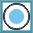  מושגים עיקריים לשיעור זהاذين ايمن، اذين ايسر، صمام، انقباض، انبساط، نبضات القلب، شريان ووريد. اذين ايمن، اذين ايسر، صمام، انقباض، انبساط، نبضات القلب، شريان ووريد. 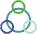 
(סמנו ופרטו את המתאים)
קישור למסמך המיומנויות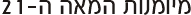 אוריינות מדיה ומידע ( איתור מידע/ הערכת מידע/ שימוש במספר סוגי מידע: טקסט/תמונה/ קול).

מיומנויות תקשורת    (דוא"ל / פורום/ בלוגים/ עריכה שיתופית)

חשיבה ופיתרון בעיות (זיהוי בעיה/ הגדרת הצורך במידע לפתרון הבעיה/ הצגת מרחב פתרונות תוך שימוש במקורות מידע שונים/ בדרכי הצגה מגוונים/ )

מיומנויות בינאישיות ועבודה שיתופית ( בסביבה מתוקשבת: עריכה שיתופית, קבוצות דיון, הבניית  ידע משותף בקובץ, באתר)

למידה והתנהלות עצמאית (במשימות מתוקשבות: למידה עצמית /  למידה תוך קבלת משוב LMS / למידה תוך הבניית ידע)אוריינות מדיה ומידע ( איתור מידע/ הערכת מידע/ שימוש במספר סוגי מידע: טקסט/תמונה/ קול).

מיומנויות תקשורת    (דוא"ל / פורום/ בלוגים/ עריכה שיתופית)

חשיבה ופיתרון בעיות (זיהוי בעיה/ הגדרת הצורך במידע לפתרון הבעיה/ הצגת מרחב פתרונות תוך שימוש במקורות מידע שונים/ בדרכי הצגה מגוונים/ )

מיומנויות בינאישיות ועבודה שיתופית ( בסביבה מתוקשבת: עריכה שיתופית, קבוצות דיון, הבניית  ידע משותף בקובץ, באתר)

למידה והתנהלות עצמאית (במשימות מתוקשבות: למידה עצמית /  למידה תוך קבלת משוב LMS / למידה תוך הבניית ידע)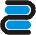  חומרי הוראה
 כתובים ומתוקשביםسيتضمن الدرس عارضة تحتوي على صور،افلام ولعبة التي من خلالها يستطيع الطالب تطبيق ما تعلمه من خلال الإجابة على الأسئلة كما ويتضمن اللعبة بازل على الطالب تركيبه، ويوجد أيضا وسيلة ايضاح في بداية الدرس تحوي مخطط عام لمبنى القلب وعلى الطالب وضع بطاقات في المكان المناسب ليكمل مبنى القلب.سيتضمن الدرس عارضة تحتوي على صور،افلام ولعبة التي من خلالها يستطيع الطالب تطبيق ما تعلمه من خلال الإجابة على الأسئلة كما ويتضمن اللعبة بازل على الطالب تركيبه، ويوجد أيضا وسيلة ايضاح في بداية الدرس تحوي مخطط عام لمبنى القلب وعلى الطالب وضع بطاقات في المكان المناسب ليكمل مبنى القلب.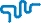 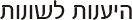 في الافتتحاية مستوى الأسئلة ليس عال وانما يعتمد على التذكر، الفعالية التي ستكون في مرحلة الاستدراج ستعتمد بالأساس على توجيه المعلم وهي سهلة جدا، أسئلة الفعالية في مرحلة التطبيق بنيت بمستويات مختلفة فهكذا هي  تتيح فرصة لجميع طلاب الصف بمستوياتهم المختلفة الاشتراك في الفعالية، أما بالنسبة لشرح المادة فشرح المادة مدعم بالصور والأفلام والتي تقرب المادة لذهن الطالب.في الافتتحاية مستوى الأسئلة ليس عال وانما يعتمد على التذكر، الفعالية التي ستكون في مرحلة الاستدراج ستعتمد بالأساس على توجيه المعلم وهي سهلة جدا، أسئلة الفعالية في مرحلة التطبيق بنيت بمستويات مختلفة فهكذا هي  تتيح فرصة لجميع طلاب الصف بمستوياتهم المختلفة الاشتراك في الفعالية، أما بالنسبة لشرح المادة فشرح المادة مدعم بالصور والأفلام والتي تقرب المادة لذهن الطالب.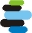 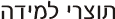 من خلال فعالية مرحلة الاستدراج سيتمكن الطالب من ترتيب مبنى القلب الداخلي بإرشاد المعلم، كما وبواسطة فعالية التطبيق سيتمكن الطالب من فهم المادة بشكل أكبر.من خلال فعالية مرحلة الاستدراج سيتمكن الطالب من ترتيب مبنى القلب الداخلي بإرشاد المعلم، كما وبواسطة فعالية التطبيق سيتمكن الطالب من فهم المادة بشكل أكبر.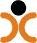 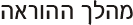 בשיעור זה חלקים:
חלק א' – مبنى القلب
חלק ב' – عمل القلب בשיעור זה חלקים:
חלק א' – مبنى القلب
חלק ב' – عمل القلب זמן
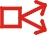 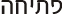 הנחיות לתלמידהמלצות למורהعلى الطالب في هذه المرحلة الإجابة على الأسئلة الموجود في شريحة الإفتتاحية.والأسئلة هي:1. أين يقع القلب؟ 2. صف المبنى العام للقلب؟ على المعلم أن يعرض الشريحة رقم 2 الخاصة بالافتتاحية وتوجيه الطلاب لحل الأسئلةلمعاينة العارضة أضغط هنا4 دقائق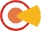 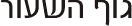 התנסותالإستدراجالعرضהנחיות לתלמידהמלצות למורההתנסותالإستدراجالعرضعلى الطالب أن يرتب مركبات\اجزاء القلب المكتوبة على شكل بطاقات في المكان المناسب على اللوحة وفقا لتوجيهات المعلمعلى المعلم عرض الشريحة رقم 3 ومن ثم عرض اللوحة والبطاقات وتوجيه الطلاب لوضع البطاقات في المكان المناسب لنصل لتخطيط مبنى القلب الداخلي مع جميع مركباته. من ثم عليه عرض الشرائح 5+4 لعرض مبنى القلب الصحيح (على شكل تخطيط كما هو في اللوحة)لمعاينة العارضة أضغط هنا6 دقائقהתנסותالإستدراجالعرضعلى الطالب مشاهدة الفيديو الذي يعرض مبنى القلب الان ليس على شكل مخطط وانما على شكل يشبه القلب الحقيقي، من ثم على الطالب الإجابة على السؤال الذي سيعرض في الشريحة رقم 7، والسؤال هو "على ماذا تدل نبضات القلب" بعد ذلك سيشاهد الطالب فيديو لنبضات القلب من خلال موقع اليوتوب وأيضا من خلال موقع أفاق. بعد ذلك على الطالب الإجابة عن السؤال  الذي في الشريحة رقم 10، وهو على ماذا تدل نبضات القلب وبعدها عليه الإصغاء للمعلم لأنه سيقوم بعرض الاجابة الصحيحة في الشريحة التالية وعليه التركيز والاصغاء لشرح المعلم والرد على أسئلته حتى الشريحة رقم 16 على المعلم عرض الفيديو الذي يبين مبنى القلب ومن ثم عرض الشريحة رقم 7 واعطاء أحد الطلاب ليجيب على السؤال ومن ثم فتح الروابط التي في الشريحة وتوجيه الطلاب للإجابة على السؤال الذي يلي الروابط، ومن ثم سيقوم بشرح عملية الانقباض والانبساط وهذا لا يمنع تدخل الطالب من خلال الأسئلة أو الاستفسار فعلى المعلم أن يتيح ذلك للطلاب.لمعاينة العارضة أضغط هنا20 دقيقةהתנסותالإستدراجالعرض20 دقيقة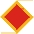 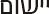 הנחיות לתלמידהמלצות למורה15 دقيقةعلى  الطالب أن يشارك في الفعالية من خلال قيامه الاجابة عن السؤال الذي يظهر على اللوح الذكي (الشريحة) وبعد الإجابة على السؤال بشكل صحيح عليه تركيب قطعة البازل في المكان الصحيح.على المعلم الضغط على رقم السؤال وتوجيه الطالب لحل السؤال ان احتاج ذلك وعليه الحفاظ على النظام خلال الفعالية.لمعاينة العارضة أضغط هنا15 دقيقة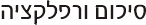 המגשההנחיות לתלמידהמלצות למורה5 دقائقהמגשהعلى الطالب الإصغاء للمعلم والاجابة على أسئلته والتفاعل معه.وشرح خريطة المفاهيم الموجودة في شريحة رقم 27.وعليه أيضا أن يجيب على سؤال المعلم وهو عن الشريان والوريدأي منهما  يدخل من خلاله الدم إلى القلب وأي منهما يخرج من خلاله الدم من القلب.  سيقوم المعلم بعرض الشريحة رقم 27 وهي عبارة عن خارطة مفاهيم تلخص عملية الانقباض الانبساط وسيطلب من أحد الطلاب أن يقوم بشرحها، ثم سيعرض شريحة رقم 28 والتي تحوي على قلبين ووريد وشريان وسيسأل المعلم الطالب أي منهما يدخل من خلاله الدم إلى القلب وأي منهما يخرج من خلاله الدم من القلب، ومن ثم سيقوم المعلم بتشغيل الشريحة لعرض الإجابة الصحيحة.لمعاينة العارضة أضغط هنا5 دقائقהערכההנחיות לתלמידהמלצות למורההערכה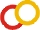 רפלקציהهل التعلم من خلال الفعاليات ترك لديك أثر أكبر من التعلم بشكل إعتيادي وهي تلقي المعلومات من المعلم؟لو أعيد الدرس مرة أخرى ماذا تغير في الدرس؟هل التعلم من خلال الفعاليات ترك لديك أثر أكبر من التعلم بشكل إعتيادي وهي تلقي المعلومات من المعلم؟لو أعيد الدرس مرة أخرى ماذا تغير في الدرس؟دقيقة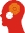 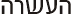 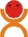 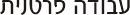  الوظيفة البيتية. الوظيفة البيتية.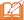 שיעורי ביתقطعة فهم المقروء "مسار جريان الدم في القلب" على الطالب قراءتها من ثم الاجابة على سؤال رقم 3 صفحة 187. قطعة فهم المقروء "مسار جريان الدم في القلب" على الطالب قراءتها من ثم الاجابة على سؤال رقم 3 صفحة 187. 